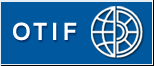 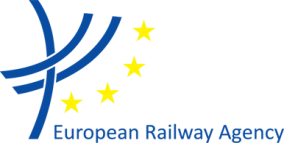 Code de détenteur de véhicule – Formulaire de demande d’attributionPartie 1 : À remplir par le demandeurLes cases vertes sont à remplir obligatoirement(**) Le détenteur est pleinement responsable du choix de son code MDV.Partie 2 : À remplir par l’autorité nationale compétente (UE = autorité nationale de sécurité (ANS))Date de la demandeDate de la demandeDate de la demande  __/__/____ (jj/mm/aaaa)  __/__/____ (jj/mm/aaaa)Nom de l’enterprise (*)Nom de l’enterprise (*)Nom de l’enterprise (*)Informations administrativesInformations administrativesInformations administrativesInformations administrativesInformations administrativesPersonne / administration à contacter, nomPersonne / administration à contacter, nomPersonne / administration à contacter, nomAdresse officielle (numéro, rue)Adresse officielle (numéro, rue)Adresse officielle (numéro, rue)Code postal et villeCode postal et villeCode postal et villePays (*)Pays (*)Pays (*)Numéro de téléphone (international)Numéro de téléphone (international)Numéro de téléphone (international)Adresse e-mail (entreprise)Adresse e-mail (entreprise)Adresse e-mail (entreprise)Site web (*)Site web (*)Site web (*)Nom de l’unité organisationnelle responsable de la gestion des véhiculesNom de l’unité organisationnelle responsable de la gestion des véhiculesNom de l’unité organisationnelle responsable de la gestion des véhicules(*)	Seules ces informations figureront sur la liste publiée. (*)	Seules ces informations figureront sur la liste publiée. (*)	Seules ces informations figureront sur la liste publiée. (*)	Seules ces informations figureront sur la liste publiée. (*)	Seules ces informations figureront sur la liste publiée. DEMANDEDEMANDEDEMANDEDEMANDEDEMANDENous ne sommes pas inscrits dans le registre des détenteurs de véhicules.Nous ne sommes pas inscrits dans le registre des détenteurs de véhicules.Nous ne sommes pas inscrits dans le registre des détenteurs de véhicules.Nous ne sommes pas inscrits dans le registre des détenteurs de véhicules.Nous sommes inscrits dans le registre des détenteurs de véhicules avec le code suivant :_  _  _  _  _  / _  _  _  _  _   (alphabet latin)           (alphabet national)Nous sommes inscrits dans le registre des détenteurs de véhicules avec le code suivant :_  _  _  _  _  / _  _  _  _  _   (alphabet latin)           (alphabet national)Nous sommes inscrits dans le registre des détenteurs de véhicules avec le code suivant :_  _  _  _  _  / _  _  _  _  _   (alphabet latin)           (alphabet national)Nous sommes inscrits dans le registre des détenteurs de véhicules avec le code suivant :_  _  _  _  _  / _  _  _  _  _   (alphabet latin)           (alphabet national)Nous demandons l’attribution du code MDV (**) :Nous demandons l’attribution du code MDV (**) : _  _  _  _  _  / _  _  _  _  _ 	    (alphabet latin)          (alphabet national) _  _  _  _  _  / _  _  _  _  _ 	    (alphabet latin)          (alphabet national) _  _  _  _  _  / _  _  _  _  _ 	    (alphabet latin)          (alphabet national)Nous souhaitons résilier le code à compter duNous souhaitons résilier le code à compter du__/__/____ (jj/mm/aaaa)__/__/____ (jj/mm/aaaa)__/__/____ (jj/mm/aaaa)SignatureSignatureAutorité compétente, pays et organisation         Toutes les exigences sont remplies.         Demande refusée                   JustificationDate de la décision__/__/____ (jj/mm/aaaa)__/__/____ (jj/mm/aaaa)Signature